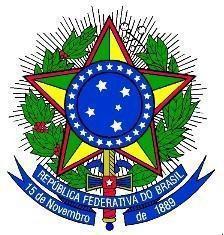 MINISTÉRIO DA EDUCAÇÃOUNIVERSIDADE FEDERAL DA INTEGRAÇÃO LATINO-AMERICANA – UNILA PRÓ-REITORIA DE GRADUAÇÃOANEXO IIDECLARAÇÃO DE DISPONIBILIDADE DE 8 HORAS SEMANAIS Eu__________________________________________, RG ____________, docente da UNILA vinculado ao Instituto ______________________________________________, declaro que possuo disponibilidade para dedicar 8 horas semanais à tutoria do Grupo PET Conexões de Saberes, sem prejuízo das atividades que já assumi (incluindo horas em ensino, pesquisa e extensão).Foz do Iguaçu, ___de ________ de 2022.______________________________Assinatura do(a) Candidato(a)